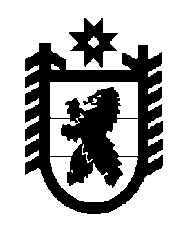 Российская Федерация Республика Карелия    РАСПОРЯЖЕНИЕГЛАВЫ РЕСПУБЛИКИ КАРЕЛИЯ1. В целях повышения эффективности контроля за реализацией Региональной адресной программы по переселению граждан из аварийного жилищного фонда на 2014 – 2017 годы, утвержденной постановлением Правительства Республики Карелия от 23 апреля 2014 года № 129-П, образовать Комиссию по контролю за реализацией Региональной адресной программы по переселению граждан из аварийного жилищного фонда на 2014 – 2017 годы (далее – Комиссия) в следующем составе:2. Организационное обеспечение деятельности Комиссии возложить на Министерство строительства, жилищно-коммунального хозяйства и энергетики Республики Карелия. Временно исполняющий обязанности
Главы Республики Карелия                                                  А.О. Парфенчиковг. Петрозаводск24 марта 2017 года№ 143-рПарфенчиков А.О.–временно исполняющий обязанности Главы Республики Карелия, председатель Комиссии Тельнов О.В.–Первый заместитель Главы Республики Карелия – Премьер-министр Правительства Республики Карелия, заместитель председателя Комиссии Шаклеина А.П.–ведущий специалист Министерства строительства, жилищно-коммунального хозяйства и энергетики Республики Карелия, секретарь Комиссии Члены Комиссии:Члены Комиссии:Члены Комиссии:Климов С.В.–заместитель Министра строительства, жилищно-коммунального хозяйства и энергетики Республики КарелияКондратьева А.М.–директор филиала федерального государственного бюджетного учреждения «Федеральная кадастровая палата Федеральной службы государственной регистрации, кадастра и картографии» по Республике Карелия  (по согласованию)Котович Л.М.–временно исполняющая обязанности руководителя Управления Федеральной службы по надзору в сфере защиты прав потребителей и благополучия человека по Республике Карелия (по согласованию)Матвиец Д.С.–Министр строительства, жилищно-коммунального хозяйства и энергетики Республики КарелияМитрошин М.Ю.–начальник казенного учреждения Республики Карелия «Управление капитального строительства Республики Карелия» Полякова Т.Н.–исполняющий обязанности руководителя Управления Федеральной службы государственной регистрации, кадастра и картографии по Республике Карелия (по согласованию)Сергеев В.В.–начальник автономного учреждения Республики Карелия «Управление государственной экспертизы Республики Карелия» Сивин И.А.–федеральный инспектор по Республике Карелия аппарата полномочного представителя Президента Российской Федерации в Северо-Западном федеральном округе (по согласованию)Темнышев А.Э.–исполняющий обязанности Руководителя Государственной жилищной инспекции Республики Карелия – Главного государственного жилищного инспектора Республики Карелия Токарева С.Е.–Председатель Контрольно-счетной палаты Республики Карелия Чабровская М.Е.–начальник инспекции Министерства строительства, жилищно-коммунального хозяйства и энергетики Республики Карелия.